                                                                                                   Утверждаю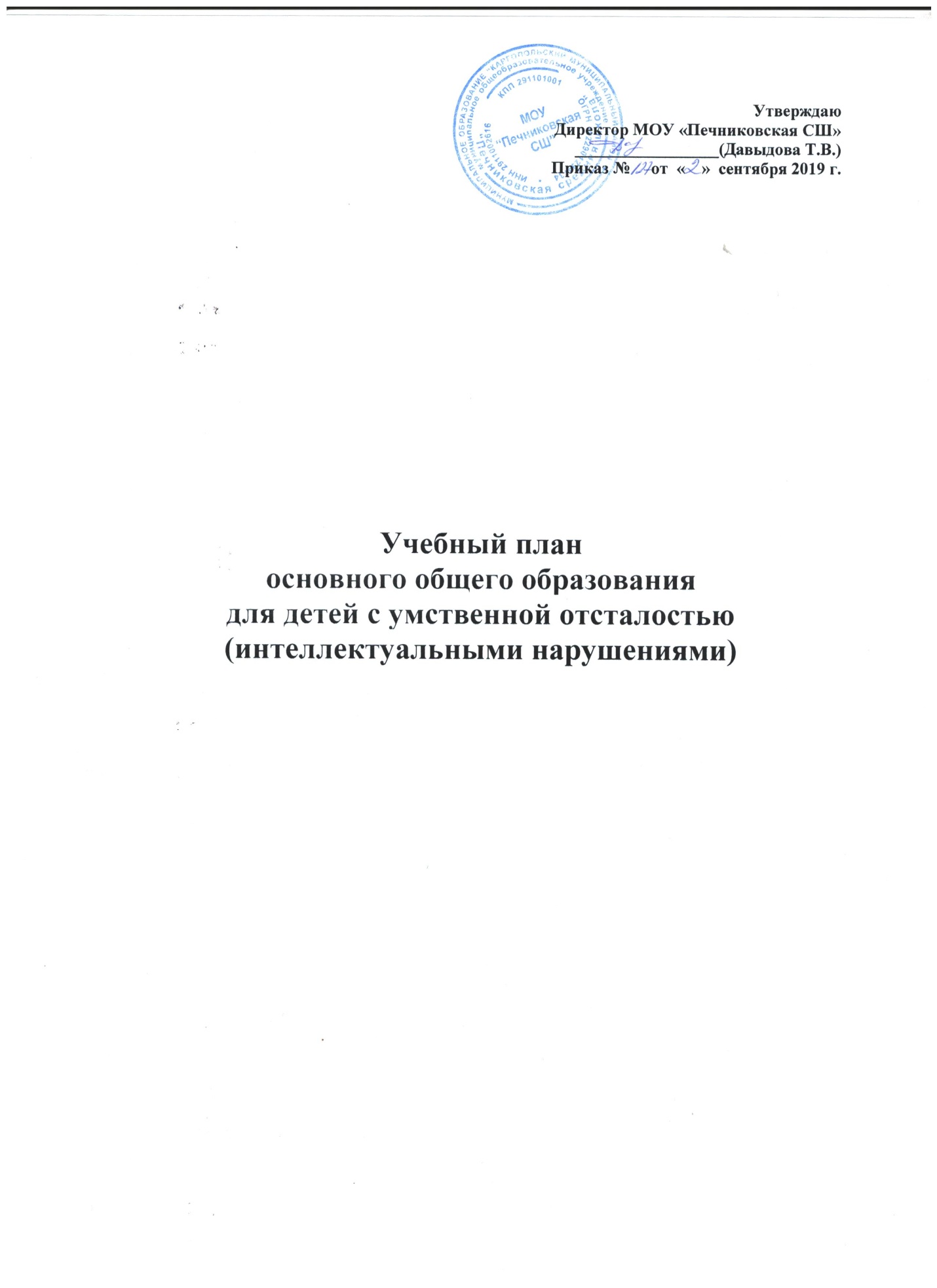                          Директор МОУ «Печниковская СШ»	   _________________(Давыдова Т.В.)Приказ №     от  «    »  сентября 2019 г.Учебный план основного общего образования для детей с умственной отсталостью (интеллектуальными нарушениями)Пояснительная запискаУчебный план для обучающихся по адаптированной образовательной программе для детей с ограниченными возможностями здоровья (умственной отсталостью) составлен в соответствии с нормативно-правовой документацией:-Федеральным законом Российской Федерации от 29 декабря 2012 г. N 273-ФЗ "Об образовании в Российской Федерации" (с изменениями и дополнениями);базисным учебным планом специальных (коррекционных) образовательныхучреждений VIII вида (Приложение к приказу МО РФ от 10.04.2002 г. № 29/2065-п;-«Санитарно-эпидемиологические требования к условиям и организации обучения в общеобразовательных учреждениях, СанПин 2.4.2.2821-10 «Утвержденные постановлением Главного государственного санитарного врача РФ №189 от 29.12.2010 г. (с изменениями от 29.05.2011 № 85; от 25.12.2013г. № 72; от 24.11.215г. № 81);-приказ Министерства образования и науки РФ от 30.08. 2013г. №1015 «Обутверждении порядка организации и осуществления образовательной деятельности по основным общеобразовательным программам образовательным программам начального общего, основного общего и среднего общего образования» (с изменениями от 13.12.2013г. № 1342; от 28.05.2014г. № 598; от 17.07.2015г. № 734);-Уставом муниципального общеобразовательного учреждения «Печниковская средняя школа ».Данный учебный план составлен для детей с умственной отсталостью. Образовательная программа МОУ «Печниковская СШ» предусматривает инклюзивное обучение детей в общеобразовательном классе.В 2019-2020 учебном году по адаптированной образовательной программе для детей с умственной отсталостью по заявлению родителей (законных представителей) обучается 1 школьник  из 6 класса в общеобразовательном классе.Для учащегося   основной школы устанавливается пятидневная учебная неделя.Продолжительность учебного года – 34 учебные недели,Продолжительность урока– 40 минут. В соответствии с требованиямиСанПиНа в расписании имеется 1 большая перемена 40 минут. Учебный план реализуется в процессе пятидневной учебной недели. Начало ипродолжительность учебного года и каникул устанавливается в соответствии с годовым учебным календарным графиком, утвержденным директором школы.Учебный план включает в себя общеобразовательные предметы, содержание которых адаптировано к возможностям обучающихся с отклонениями в интеллектуальном развитии.Специфика учебных дисциплин: практическая направленность на приобретение жизненно необходимых адаптивных умений и навыков; учебный материал связан с реальной жизнью ребёнка; усиленное использование межпредметных связей.Характеристика предметов учебного плана«Русский язык и литература» – образовательная область, включает основныепредметы учебного плана, формирующие личность, способную существовать в социуме, это русский язык и литературное чтение. А также необходимый предмет для развития памяти, пространственного мышления, логики - «Математика».В 6-ом классе в образовательной области «Общественно-научные предметы ведутся предметы: мир история, обществознание и география. В образовательной области  «Естественнонаучные предметы»: биология.В образовательной области  «Основы духовно-нравственной культуры народов России»: предмет: основы духовно-нравственной культуры народов РоссииВ целях развития творческих способностей детей и их эстетического вкуса вобразовательной области «Искусство» вводятся такие предметы, как «Изобразительное искусство» и «Музыка». Предмет «Изобразительное искусство» способствует коррекции недостатков познавательной деятельность школьников путём систематического и целенаправленного воспитания и развития у них правильного восприятия формы, конструкции, величины, цвета предметов и их положения в пространстве.Предмет «Музыка» направлен на коррекцию отклонений в интеллектуальном развитии и нарушений звукопроизносительной стороны речи.Образовательная  область «Физическая культура и Основы безопасности жизнедеятельности» - для совершенствования физического развития.Предмет «Технология» является приоритетным в обучении детей с умственной отсталостью. Трудовое обучение направлено на формирование у учащихся трудолюбия, настойчивости, умения работать в коллективе, овладение ими знаниями о самостоятельной жизни, практическое обучение жизненно необходимым умениям и навыкам.Трудовая подготовка также предполагает прохождение трудовой практики напришкольном сельскохозяйственном участке по окончании учебного года (июнь) в количестве 24 ч.Учебный план для детей с умственной отсталостьюВ обязательной части учебного плана представлены предметные области и учебные предметы :Для реализации дисциплин учебного плана предусмотрено использование следующих программ:-	Программа для 5-9 классов специальных (коррекционных) образовательных учреждений VIII вида: Сб. 1.-М.: Владос, 2014 (под ред. В.В. Воронковой).КлассКоличествоПрограмма обучения  Программа  обучения всоответствии с заявлением родителей61АООП, умственная отсталостьАООП для детей с ОВЗ (умственнаяотсталость)Предметные областиУчебныепредметыКлассыКоличество часов в неделюКоличество часов в неделюКоличество часов в неделюКоличество часов в неделюКоличество часов в неделюКоличество часов в неделюКоличество часов в неделюПредметные областиУчебныепредметыКлассыVVVIВсегоОбязательная частьОбязательная частьОбязательная частьОбязательная частьОбязательная частьОбязательная частьОбязательная частьОбязательная частьОбязательная частьРусский язык и литератураРусский языкРусский язык5/1705/170Русский язык и литература   Чтение     Чтение  3/1023/102Математика и информатикаМатематикаМатематика5/1705/170Общественно-научные предметыМир историиМир истории2/682/68Общественно-научные предметыОбществознаниеОбществознание1/341/34Общественно-научные предметыГеографияГеография1/341/34Основы духовно-нравственной культуры народов РоссииОсновы духовно-нравственной культуры народов РоссииОсновы духовно-нравственной культуры народов России1/341/34Естественно-научные предметыПриродоведениеПриродоведение1/341/34ИскусствоМузыкаМузыка1/341/34ИскусствоИзобразительное искусствоИзобразительное искусство1/341/34ТехнологияТехнологияТехнология2/682/68Физическая культура и Основы безопасности жизнедеятельностиФизическая культураФизическая культура2/68                    2/68ИтогоИтогоИтого28/95228/952Часть, формируемая участниками образовательных отношенийЧасть, формируемая участниками образовательных отношенийЧасть, формируемая участниками образовательных отношений1/341/34Коррекционный курс «Ритмика».Коррекционный курс «Ритмика».Коррекционный курс «Ритмика».1/341/34Коррекционный курс «Коррекционно-развивающие занятия» (психокоррекционные занятия).Коррекционный курс «Коррекционно-развивающие занятия» (психокоррекционные занятия).Коррекционный курс «Коррекционно-развивающие занятия» (психокоррекционные занятия).1/341/34Коррекционный курс «Логопедические занятия»Коррекционный курс «Логопедические занятия»Коррекционный курс «Логопедические занятия»1/341/34ИтогоИтогоИтого3/1023/102Всего часовВсего часовВсего часов31/105431/1054